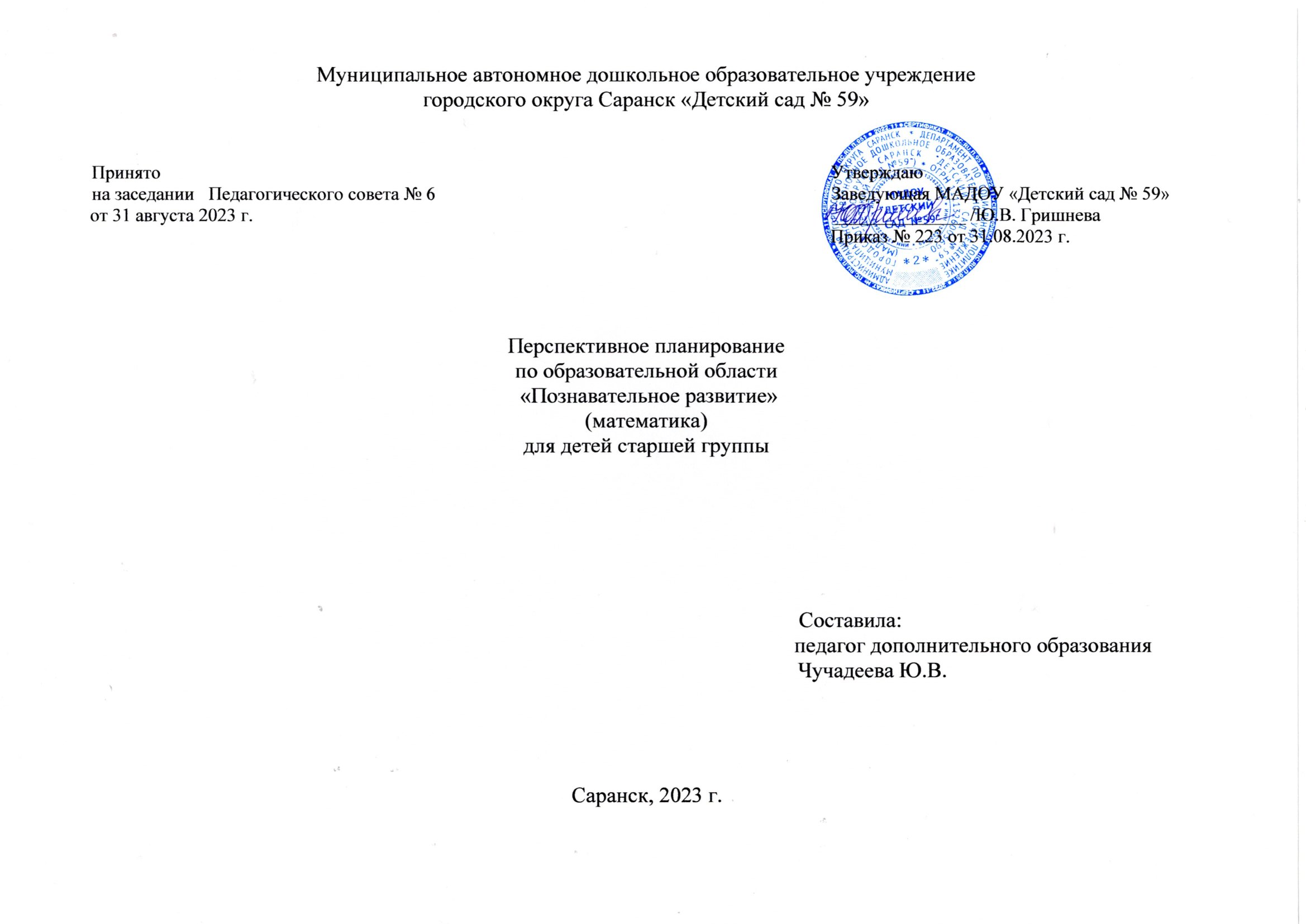   Месяц/неделяТема,литератураПрограммное содержаниеМатериалы и оборудованиеМетоды и приёмыСовместная деятельность с детьмиСовместная деятельность с родителямиСентябрьСентябрьСентябрьСентябрьСентябрьСентябрьСентябрь2ДиагностикаДиагностикаДиагностикаДиагностикаДиагностикаДиагностика3Свойства предметов.Петерсон Л.Г. «Раз-ступенька, два - ступенька…» Математика для детей 5-6 лет.Формировать умение выявлять и сравнивать свойства предметов, находить общее свойство группы предметов.Картинки с изображением Карандаша (серия «Весёлые человечки»), альбомный лист, картинки с изображением овощей. Цветные карандаши, листы бумаги. Набор фигур: 5 кругов (красный, жёлтый, зелёный, оранжевый и синий). 5 овалов, 5 квадратов, 5 треугольников, 5 прямоугольников.Словесные: чтение худ. литературы. Практические решения проблем. ситуаций. Игровые: д/и, игровые упражнения.Физкультминутка.Познавательно-исследовательская деятельность: закрепление знаний детей свойств предметов, умения делить предметы на группы по одному из свойств. Учить сравнивать предметы по признакам сходства и различия (цвет, форма, размер, материал, назначение и т.д.). Отгадывание загадок. Д/и «На что похоже?»Выполнить графическое задание внизу страницы. 4Свойства предметов.Петерсон Л.Г. «Раз-ступенька, два - ступенька…» Математика для детей 5-6 лет.Закрепить представления детей о свойствах предметов (цвет, форма, размер, материал, назначение и т.д.). Уточнить представления о формах геометрических фигур – квадрат, круг, треугольник, прямоугольник, овал. Модели геометрических фигур: маленький и большой красные круги, маленький и большой синие квадраты, большой синий ромб, большой синий прямоугольник, большой красный овал, два маленьких зелёных треугольника, большой зелёный равносторонний треугольник, большой зелёный равнобедренный треугольник, верёвка со связанными концами, конверт с «письмом» из Царства геометрических фигур. Геометрическое лото.Словесные: чтение худ. литературы. Практические решения проблем. ситуаций. Игровые: д/и, игровые упражнения.Физкультминутка.Игра-путешествие в Царство геометрических фигур. Закрепить представления о свойствах предметов. Выполнение одного из заданий детьми самостоятельно. И/у « Помоги малышам найти заплатку»Совместно с детьми отыскать в окружающей обстановке предметы разной геометрической формы. ОктябрьОктябрьОктябрьОктябрьОктябрьОктябрьОктябрь1Свойства предметов.Петерсон Л.Г. «Раз-ступенька, два - ступенька…» Математика для детей 5-6 лет.Формировать представления о признаках сходства и различия между предметами. Объединять предметы в группы (по сходным признакам) и выделять из группы отдельные предметы, отличающиеся каким-либо признаком. Игрушечный зайчик, муляжи овощей и фруктов, искусственные цветы, корзинка, шапочки зайчиков и лисы. Кубики: 5 красных, 1 жёлтый. Мешочки или коробочки для кубиков. Словесные: чтение худ. Литературы. Практические решения проблем. ситуаций. Игровые: д/и, игровые упражнения.Физкультминутка. Познавательно-исследовательская деятельность: выявить признаки сходства и различия между предметами. И/у « Соберём урожай», д/и «Волшебный мешочек». Упражнять в объединении предметов в группы по общему свойству и выделение из группы отдельных предметов, отличающихся каким-либо свойством. И/у «Магазин»Выставка рисунков «Витрина магазина»2Свойства предметов.Петерсон Л.Г. «Раз-ступенька, два - ступенька…» Математика для детей 5-6 лет.Закрепить знания о свойствах предметов, умение находить признаки их сходства и различия, объединять предметы в группы по общему признаку. Уточнить представления о сравнении групп предметов с помощью составления пар, способах уравнивания групп предметов, сохранении количества. Познакомить с понятиями таблицы, строки и столбца таблицы. 5 вазочек – картинок, модели или картинки цветов: 1 ромашка, 1 василёк, 1 мак, 1 роза, 1 колокольчик (василёк и колокольчик маленькие, мак, роза и ромашка – крупные). Картинка с изображением кота Леопольда.Практические решения проблемных ситуаций. Игровые: д/и, игровые упражнения.Физкультминутка.Игровое упражнение «День рождение кота Леопольда». И/у «Я садовником родился». Знакомить детей с понятиями таблица, строка и столбец в игровой форме с помощью предметных картинок. И/у «Кто быстрее?»Выполнить задание 5 «Верните краски Леопольду»3Свойства предметов.Петерсон Л.Г. «Раз-ступенька, два - ступенька…» Математика для детей 5-6 лет.Закрепить представления о различных свойствах предметов. Формировать умение сравнивать предметы по размеру и устанавливать порядок уменьшения и увеличения размера. 3 зайчика: большой, средний, маленький. 3 кустика (пенька, ёлочки): большой, средний, маленький. Картинка волка. 3 мяча (круга) разных размеров и картинка ворот к ним. Геометрические фигуры. Цветные карандаши. Практические решения проблемных ситуаций. Игровые: д/и, игровые упражнения.Физкультминутка.Познавательно-исследовательская деятельность: упражнять в сравнении предметов по размеру. И/у «Помоги зайчикам спрятаться от волка», «Загоним мяч в ворота», «Помоги малышам найти свою маму». Самостоятельное выполнение задания детьми. Выполнить задание 5 «Кошки-мышки»4Сравнение.Петерсон Л.Г. «Раз-ступенька, два - ступенька…» Математика для детей 5-6 лет.Формировать умение сравнивать группы предметов путём составления пар. Закрепить представления о порядке увеличения и уменьшения размеров. 2 одинаковых гном. 2 одинаковых мишки. 2 одинаковых зайчика и другие – всего 5 пар.). 5 конвертов. 5 пар одинаковых картинок.Словесные: чтение худ. Литературы. Практические решения проблем. ситуаций. Игровые: д/и, игровые упражнения.Физкультминутка.Познавательно-исследовательская деятельность: упражнять в сравнении групп предметов с помощью составления пар. И/у « Построй игрушки парами», «Весёлая почта». Знакомить со знаками = или ≠.  И/у «Подарки на день рождения», «Рыбки в аквариуме». Отгадывание загадок. Выполнение заданий на повторение и закрепление ранее изученного материала. И/у «Больше-меньше».Игровое упражнение «Третий лишнийНоябрьНоябрьНоябрьНоябрьНоябрьНоябрьНоябрь1Сравнение.Петерсон Л.Г. «Раз-ступенька, два - ступенька…» Математика для детей 5-6 лет.Закрепить понятия «равенство – неравенство» и умение правильно использовать знаки = и ≠. Закрепить знание свойств предметов, повторить знакомые геометрические формы. Картинки с изображением большой и маленькой ёлочек, большого и маленького пеньков, большого и маленького гномиков. Счётные палочки или полоски бумаги. Геометрические фигуры разного цвета: круг, овал, шестиугольник, прямоугольник, треугольник, квадрат («фонарики»). Счётные палочки или полоски бумаги.  Практические решения проблем. ситуаций. Игровые: д/и, игровые упражнения.Физкультминутка.Познавательно-исследовательская деятельность: упражнять в сравнении предметов и групп предметов. И/у « Динамические картинки», «Поставь знак». Д/у « Что изменилось?». Закрепить знание геометрических фигур, умение находить их в предметах окружающей обстановки. И/у «Разноцветные фонарики», логические упражнения «Четвёртый лишний», «Какая фигура будет последней?»Выполнение задания 5 «Дорожка к домику Гнома»2Сравнение.Петерсон Л.Г. «Раз-ступенька, два - ступенька…» Математика для детей 5-6 лет.Закрепить представления о равенстве и неравенстве групп предметов, умение правильно выбирать знак = или ≠. Закрепить знание свойств предметов, умение ориентироваться в таблице. 2 картинки вазы с прорезями для цветов, 5 пар одинаковых цветов и 1 непарный цветок, изображение феи-проказницы, карточки со знаками = и ≠, модели мешков. Картинки и геометрические фигуры. Словесные: объяснение, рассказ. Практические решения проблем. ситуаций. Игровые: д/и, игровые упражнения.Физкультминутка.Познавательно-исследовательская деятельность: упражнять в правильной расстановке знаков равно – неравно. И/у «День-ночь», «Зеркало». Закреплять умение сравнивать группы предметов. И/у «Ящик с игрушками», «Разложи в мешочки поровну». Закрепить представления о свойствах предметов, умения пользоваться таблицей. И/у «Чего не хватает», «Кто кому звонит?».Памятка « Ритмические упражнения для развития мышления детей 5-6 лет». Выполнение задания 5 «Волшебные пилюли». 3Сложение.Петерсон Л.Г. «Раз-ступенька, два - ступенька…» Математика для детей 5-6 лет.Сформировать представление о сложении как объединении групп предметов. Познакомить со знаком +.Закрепить знание свойств предметов. Прозрачные мешки и сумка. Картинки: грибы, овощи (2 огурца, 3 помидора). Геометрические фигуры (2 набора, в каждом  - по 2 прямоугольника и по 3 круга). Модели мешков. Карточки со знаками + и =.Словесные: объяснение, рассказ. Практические решения проблем. ситуаций. Игровые: д/и, игровые упражнения.Физкультминутка.Познавательно-исследовательская деятельность: знакомить детей с объединением групп предметов в одно целое (знакомить со сложением). И/у «В овощном магазине», «Положи в мешочек». Закрепить понятие «часть – целое». Закрепление смысла сложения. Д/и «Собираем урожай». Закрепить представления о свойствах предметов. «Что лишнее?», «Путешествие муравья».Выполнение задания 6 «Дорисуй и раскрась»4На, над, под.Петерсон Л.Г. «Раз-ступенька, два - ступенька…» Математика для детей 5-6 лет.Уточнить пространственные отношения: на, над, под. Закрепить представления о сложении как объединении предметов. Картинки с изображением овощей (морковь, помидор, капуста, редиска, огурец). Картинка с изображением Буратино. Кубики. Карандаши.Словесные: объяснение, рассказ. Практические решения проблем. ситуаций. Игровые: д/и, игровые упражнения.Физкультминутка.Познавательно-исследовательская деятельность: уточнить умения детей ориентироваться в пространстве (на, над, под). И/у «Вспомни и назови», «Что нарисовал художник?», «У бабушки в буфете». Закрепить представления о сложении групп предметов. Д/и «Помоги Буратино». Развитие наблюдательности, внимания и речи. Д/и «Найди одинаковые рисунки», «Продолжи закономерность». Консультация «Игры на запоминание цифр»5Справа, слева.Петерсон Л.Г. «Раз-ступенька, два - ступенька…» Математика для детей 5-6 лет.Развивать пространственные представления, уточнить отношения: справа, слева. Закрепить понимание смысла действия сложения. Картинки: берёза, ель, кустик, грибок, заяц, белка, ворона, лиса, ёж, домик (для динамических картинок). Геометрические фигуры: красный круг, зелёный квадрат, синий треугольник, жёлтый овал. Лист в клетку, фишка чёрного цвета.Словесные: объяснение, рассказ. Практические решения проблем. ситуаций. Игровые: д/и, игровые упражнения.Физкультминутка.Познавательно-исследовательская деятельность: продолжать формирование понимания пространственных отношений, введение понятия «правый-левый». И/у «Динамические картинки», «Муха». Д/и «Геометрическое лото», 2В какой лапке шарик?», «Цветок для Винни Пуха». Продолжать закрепление смысла действия сложения. И/у «в стране невыученных уроков», «Игрушки». Выполнение задания 7 «Катерок»ДекабрьДекабрьДекабрьДекабрьДекабрьДекабрьДекабрь1Справа, слева.Петерсон Л.Г. «Раз-ступенька, два - ступенька…» Математика для детей 5-6 лет. Закрепить пространственные отношения: слева, справа. Закрепить смыл сложения, взаимосвязь целого и частей. Предметные картинки. «Пляшущие» человечки. Счётные палочки, листочки бумаги. Карандаши. Словесные: объяснение, рассказ. Практические решения проблем. ситуаций. Игровые: д/и, игровые упражнения.Физкультминутка.Познавательно-исследовательская деятельность: упражнять в умении ориентироваться в пространстве. Д/и «Весёлый счёт», «Пляшущие человечки», «Четвёртый лишний». Закрепление понятий «слева, справа», «целое – части». Логические упражнения « Какая фигура будет последней?»Буклет «Задачки – шутки»2Вычитание.Петерсон Л.Г. «Раз-ступенька, два - ступенька…» Математика для детей 5-6 лет.Формировать представление о вычитании как об удалении из группы предметов её части. Познакомить со знаком минус. Закреплять знание свойств предметов, пространственные отношения.Геометрические фигуры: 3 квадрата и 2 треугольника. Знаки – и =. 5 машинок, отличающиеся цветом (3 красные и 2 зелёные) или размером (3 большие и 2 маленькие), либо назначением (3 легковые и 2 грузовые). Два набора одинаковых фигур – по 1 квадрату и 4 кружка в каждом наборе. Модели мешочков. Словесные: объяснение, рассказ. Практические решения проблем. ситуаций. Игровые: д/и, игровые упражнения.ФизкультминуткаПознавательно-исследовательская деятельность: упражнять детей в умении удалять из группы предметов её часть (вычитать). И/у «В магазине игрушек». Д/и «Сбор урожая», «Грибники», «Гараж». Закреплять умение делить предметы по определённому свойству и/у «Дорисуй фигуру». Закреплять понятия «право - лево». И/у «Варежки». Закреплять представление о смысле вычитания. Выполнение задания 6 «Художники»3Между, посередине.Петерсон Л.Г. «Раз-ступенька, два - ступенька…» Математика для детей 5-6 лет.Уточнить пространственные отношения: между, посередине. Закрепить понимание смысла действия вычитания. 3 картинки с изображением яблока: с одной стороны – белые, а с другой – цветные. Кубик и пластинка из набора строительного конструктора. 5 игрушек зверей.Словесные: объяснение, рассказ. Чтение художественной литературы. Практические решения проблем. ситуаций. Игровые: д/и, игровые упражнения.ФизкультминуткаЧтение сказки «Колобок». Познавательно-исследовательская деятельность: упражнять в усвоении понятий «между-посередине». И/у «Яблоки», «Качели». Закрепление представлений о действии вычитания, понятий «справа – слева». Д/и «Что ты замечаешь?», «Фокусник цирка». Памятка «Математика в сказках»4Один – много.Петерсон Л.Г. «Раз-ступенька, два - ступенька…» Математика для детей 5-6 лет.Сформировать представления о понятиях: один, много. Закрепить пространственные отношения, представления о сложении и вычитании. Картинки с изображением звёздного неба и Луны. Полянки с множеством цветов и 1 деревом (кустиком, пеньком, грибом). Наборы геометрических фигур. Набор игрушек: много кубиков и 1 мячик, много солдатиков и 1 конь и др. Словесные: объяснение, рассказ. Практические решения проблем. ситуаций. Игровые: д/и, игровые упражнения.Физкультминутка.Познавательно-исследовательская деятельность: формировать представления о понятиях один - много. Игра «Игрушки». Отгадывание загадок, рассматривание предметных картинок. Д/и « Раскрась то, что одно», «Дорисуй картинки». И/у «Найди лишний предмет». Повторить смысл операций вычитания и сложения, понятия «целое – части». Закрепить понятия «посередине, справа, слева». И/у «Клоуны», «Закончи узор и раскрась».Консультация «Игры для развития межполушарного взаимодействия».ЯнварьЯнварьЯнварьЯнварьЯнварьЯнварьЯнварь1Число 1. Цифра 1. Петерсон Л.Г. «Раз-ступенька, два - ступенька…» Математика для детей 5-6 лет.Познакомить детей с числом 1 и графическим рисунком цифры 1. Закрепить представления о взаимосвязи целого и частей, действиях сложения и вычитания. Картинки с изображением единичных предметов и тех, которые трудно сосчитать (много цветов на лугу и 1 дерево, солнце в небе  и облака и т.п.). Домино. Монетки 1 рубль, 2 одинаковых цветка и 2 вазы. Счётные палочки, полоски бумаги, конструктор. Словесные: объяснение, рассказ. Практические решения проблем. ситуаций. Игровые: д/и, игровые упражнения.Физкультминутка.Отгадывание загадок. Знакомство с числом 1 и цифрой 1. И/у « Картинная галерея», «Конкурс красавиц». Повторение того, как получаем часть и целое (суть действий сложения и вычитания). И/у «Мешочки», «Помоги Зайке с цветочками», «Дорисуй салфеточку». Консультация «Как научить ребёнка считать»2Внутри, снаружи.Петерсон Л.Г. «Раз-ступенька, два - ступенька…» Математика для детей 5-6 лет.Уточнить пространственные отношения: внутри, снаружи. Закрепить понимание смысла сложения и вычитания, взаимосвязи целого и частей. 3 тесёмки, набор кубиков, кот (картинка). Картинка с прорезями: гнездо на ветке дерева, в гнезде птенцы, один птенчик на ветке. Словесные: объяснение, рассказ. Практические решения проблем. ситуаций. Игровые: д/и, игровые упражнения.Физкультминутка.Познавательно-исследовательская деятельность: знакомить детей с понятиями «внутри – снаружи». Д/и «Квадраты внутри, круги – снаружи», «Дорисуй фигуры». И/у « Кот у гнезда», «Разноцветные тесёмки», «Раскрась ракушки». Повторение понятий сложения и вычитания. Д/и « Расставь знаки», «Раздели фигуры». Игра «Строим гнездо». Логическая задача «Какая фигура в конце?».Памятка «Сенсорное развитие детей дошкольного возраста»3Число 2. Цифра 2. Пара.Петерсон Л.Г. «Раз-ступенька, два - ступенька…» Математика для детей 5-6 лет.Познакомить с образованием и составом числа 2, цифрой 2. Закрепить понимание смысла действий сложения и вычитания, взаимосвязи целого и частей. Картинки: 1 солнышко, 1 девочка, 1 ёлочка, 2 тучки, 2 птички, 2 гриба. Парные картинки: лыжи, коньки, сапожки, носки, варежки и т.д. Домино, монетки достоинством 1 руб. и 2 руб.Словесные: объяснение, рассказ, чтение загадок. Практические решения проблем. ситуаций. Игровые: д/и, игровые упражнения.Физкультминутка.Познавательно-исследовательская деятельность: знакомить детей с образованием числа 2 из двух меньших, путём присчитывания, повторение понятия «пара». И/у «Динамические картинки». Знакомить с цифрой 2 как графическим символом для обозначения числа 2. Д/и «Отыщи цифру», «Лебеди». Закрепить понятие «целое – части». И/у «Дорисуй фигуры», «Игрушки в лабиринте»Консультация «Игры со счётными палочками».4Точка. Линия. Прямая и кривая линии.Петерсон Л.Г. «Раз-ступенька, два - ступенька…» Математика для детей 5-6 лет.Формировать представления о точке, линии, прямой и кривой линиях. Закрепить умение соотносить цифры 1 и 2 с количеством предметов, смысл сложения и вычитания, отношения – справа, слева. Картинки с изображением птиц, клюющих зёрна, звёздного  неба, луга с цветами – точками, реки, дороги. Карандаш (серия «Весёлые человечки»). Чистый лист бумаги. Цветные карандаши. Верёвочка, ленточка, палочка, полоски бумаги. Линейка. Словесные: объяснение, рассказ, чтение загадок. Практические решения проблем. ситуаций. Игровые: д/и, игровые упражнения.Физкультминутка.Познавательно-исследовательская деятельность: формировать представление о точке, линии, прямой с помощью практических методов (оперирование с предметами, рисование). Д/и «Отгадай и нарисуй», «Волшебный карандаш». Закрепление представлений о точках и линиях. И/у «Прямые и кривые», «Нарисуй сам». Закрепить понимание смысла действий сложения и вычитания, пространственные представления. И/у «Дополни мешочки», «Самолётик», «Допиши, соблюдая закономерность».Поиграть с детьми в игру «Где прячутся точки и линии?».ФевральФевральФевральФевральФевральФевральФевраль1Отрезок. Луч.Петерсон Л.Г. «Раз-ступенька, два - ступенька…» Математика для детей 5-6 лет.Сформировать представления об отрезке, луче. Учить соотносить цифры 1 и 2 с количеством, составлять рассказы – задачи, в которых надо выполнить сложение и вычитание в пределах 2. Модели точек, модель неограниченной линии – две катушки с соединёнными концами, ножницы, верёвочки, ленточки, полоски бумаги разной длины, картинка с изображением лучистого солнышка. Предметные картинки. Цветные карандаши, листочки бумаги.Словесные: объяснение, рассказ. Практические решения проблем. ситуаций. Игровые: д/и, игровые упражнения.Физкультминутка.Познавательно – исследовательская деятельность: формировать представления об отрезке и луче. И/у « Путешествие точки», «Сколько концов у отрезка?». Д/и «Нарисуй по точкам», «Разноцветные линии». Повторение понятий «длинный – короткий». Составление задач на сложение/вычитание с вопросами «сколько всего, сколько осталось». Соотносить количество и цифру и/у «Дорисуй предметы». Выполнение задания 6 «Сохрани ритм»2Число 3. Цифра 3. Петерсон Л.Г. «Раз-ступенька, два - ступенька…» Математика для детей 5-6 лет.Познакомить с образованием и составом числа 3. Закрепить представления о сложении и вычитании, умение сравнивать предметы по свойствам. Картинки: светофор, 3 грибочка, 3 поросёнка (по одному), иллюстрация к сказке «Три медведя». Домино. Модели монет: 5 монет по 1 руб. и 2 монеты по 2 руб. Кубики от 3 до 8. Геометрические фигуры: круги или овалы. Грибочки 3 штуки (одна картинка).Словесные: объяснение, рассказ, отгадывание загадок. Практические решения проблем. ситуаций. Игровые: д/и, игровые упражнения.Физкультминутка.Познавательно – исследовательская деятельность: знакомство с числом и цифрой 3, образованием числа 3. Д/и «За грибами». Отгадывание загадок. «Весёлые загадки». Д/и «Домино», «Дорисуй рыбку». Повторение понятий «целое – части» и/у «Мешочки с фигурами». Закрепить умение работать с таблицами, понятия « большой – маленький». И/у «Дополни картинки».Рекомендовать выполнить задания по зеркальному рисованию картинок.3Замкнутые и незамкнутые линии.Петерсон Л.Г. «Раз-ступенька, два - ступенька…» Математика для детей 5-6 лет.Формировать представления о замкнутой и незамкнутой линии. Закрепить умение соотносить цифры 1-3 с количеством предметов, навыки счёта в пределах трёх, взаимосвязь целого и частей. Картинки с изображением озера или пруда, лабиринта, острова в море. Модель Точки. Верёвочки с завязанными узелками на концах. Картинка с изображениями замкнутых и незамкнутых линий (кривых и ломаных). Нитки, шнурочки, верёвочки. Цветные карандаши. Бумага. Словесные: объяснение, рассказ. Чтение художественной литературы. Практические решения проблем. ситуаций. Игровые: д/и, игровые упражнения.Физкультминутка.Чтение сказки «Заюшкина избушка». Познавательно – исследовательская деятельность: формирование представлений о замкнутой и незамкнутой линии с использованием практических методов. Игра «Путешествие Точки». И/у «Узелки». Закрепление представлений о линиях с помощью предметных картинок. И/у «Дорожка к домику», «Нарисуй как Лисичка». Повторение ранее изученного материала. И/у «В уголке природы», «Зачеркни лишнее», «Допиши и дорисуй».Консультация «Развитие мелкой моторики дошкольников» 4Ломаная линия. Многоугольник.Петерсон Л.Г. «Раз-ступенька, два - ступенька…» Математика для детей 5-6 лет.Познакомить с понятием ломаная линия, многоугольник. Продолжить формирование представлений о свойствах предметов, взаимосвязи целого и частей, составе числа 3. Складной метр, палочки, рисунки ломаных линий и фигур, ограниченных ломаными линиями. Картинка: молния над дубом. Линейка. Цветные карандаши. Словесные: объяснение, рассказ. Практические решения проблем. ситуаций. Игровые: д/и, игровые упражнения.Физкультминутка.Познавательно – исследовательская деятельность: знакомство с понятиями «ломаная линия, многоугольник», формировать представление о ломаной линии. «Линии вокруг нас». Сравнение линий «Нарисуй, не перепутай». Познакомить с понятием многоугольник. И/у «На что это похоже?», «Найди многоугольник», «Рисуем по точкам», «Раскрась по номерам». Закреплять умение составлять условие задачи, находить несколько вариантов ответа. И/у «На лесной полянке», «Строители». Выполнение задания 6 «Разбей по цветам»МартМартМартМартМартМартМарт1Число 4. Цифра 4. Петерсон Л.Г. «Раз-ступенька, два - ступенька…» Математика для детей 5-6 лет.Познакомить с образованием числа 4, составом числа 4, цифрой 4. Сформировать умение соотносить цифру 4 с количеством предметов, обозначить число 4 четырьмя точками. Закрепить умение разбивать группу фигур на части по различным признакам. Изображения 4 грибов и 4 ежат, пилы, жука, помидора, огурца, картофелины, кресла, столовых ножей. Геометрические фигуры. Домино. Палочки. Монеты: 5 минет по 1 руб. и 2 монеты по 2 руб.Словесные: объяснение, рассказ. Практические решения проблем. ситуаций. Игровые: д/и, игровые упражнения.Физкультминутка.Познавательно-исследовательская деятельность: знакомить с образованием и составом числа 4. И/у «Ёжики в лесу», «Геометрическое лото». Знакомить с цифрой 4 как графического символа числа 4. И/у «Сложи цифру», «Где прячется цифра 4?» , «Рисуем домино». Показать детям, как получить число 4 присчитыванием, пользуясь числовым отрезком. И/у «Четвёртый  лишний», «Раздели по одному признаку». Выполнение задания 5 «Дорисуй коврик»2Угол.Петерсон Л.Г. «Раз-ступенька, два - ступенька…» Математика для детей 5-6 лет.Сформировать представления о различных видах углов – прямом, остром, тупом. Закрепить знание цифр 1-4, счёт до 4, знание состава числа 4, смысл сложения и вычитания, взаимосвязь между частью и целым, понятие многоугольника. Картинка «Паровозик», «Железная дорога». Модель угла. Полоски бумаги. Линейка. Маркеры. Ножницы. Геометрические фигуры. Листы бумаги для детей, цветные карандаши, линейки.Словесные: объяснение, рассказ. Практические решения проблем. ситуаций. Игровые: д/и, игровые упражнения.Физкультминутка. Познавательно-исследовательская деятельность: формировать у детей представление об угле с помощью практической деятельности. И/у «Путешествие по железной дороге». Знакомить детей с видами углов, учить находить их в окружающей обстановке. И/у «Где прячутся углы?», «Нарисуй по точкам». Повторить пройденный ранее материал: «Дополни и реши», «Мешочки», «Что лишнее?».Консультация «Материалы для развития математических способностей своими руками»3Числовой отрезок.Петерсон Л.Г. «Раз-ступенька, два - ступенька…» Математика для детей 5-6 лет.Сформировать представления о числовом отрезке, приёмах присчитывания и отсчитывания единиц с помощью числового отрезка. Закрепить смысл сложения и вычитания, взаимосвязь целого и частей, счётные умения и состав чисел в пределах 4, пространственные отношения. Картинка с изображением лягушонка. Набор из 4 полосок длиной по 15 см (красная, синяя, зелёная, жёлтая). Цифры 1-4, по одному кружку диаметром 5 см (красный, зелёный, жёлтый, коричневый). Модель числового отрезка с разметкой до 10.Словесные: объяснение, рассказ. Практические решения проблем. ситуаций. Игровые: д/и, игровые упражнения.Физкультминутка.Познавательно – исследовательская деятельность: знакомить с числовым отрезком в процессе игры «Прогулка Лягушонка», работа с моделью числового отрезка. Закрепить понимание, что числа увеличиваются при движении по числовому отрезку вправо, уменьшаются при движении влево. Учить выполнять действия сложения и вычитания с помощью числового отрезка, составлять задачи по сюжетным картинкам. И/у «Какой знак пропустили?», «Путешествие муравьишки». Повторить пространственные отношения «направо – налево». «На улице»Выполнение графического задания 5 «Геометрический узор».4Число 5. Цифра 5.Петерсон Л.Г. «Раз-ступенька, два - ступенька…» Математика для детей 5-6 лет.Познакомить с образованием и составом числа 5, с цифрой 5. Закрепить знание цифр 1-4, понятия многоугольника, числового отрезка. Геометрические фигуры. Карточки с цифрами 1-5, модели углов. Модель числового отрезка. Домино. Картинки: белка, заяц, волк, медведь, лиса. 5 орехов, 5 морковок. Набор монет: 9 минет по 1 руб. и 3 монеты по 2 руб. Палочки, полоски бумаги. Геометрическое лото. Линейка. Цветные карандаши. Словесные: объяснение, рассказ. Практические решения проблем. ситуаций. Игровые: д/и, игровые упражнения.Физкультминутка.Познавательно – исследовательская деятельность: знакомить детей с образованием и составом числа 5, с  цифрой 5 как графическому способу обозначения числа. И/у «В гостях у Зайки», «Путешествие по числовому отрезку». И/у «Нарисуй по точкам», «Зачеркни лишнее», «Сложи монетки в копилку». Логическое упражнение «Помоги Васе убежать от паука». Выполнение задания 5 «Фигурки для заборчика»АпрельАпрельАпрельАпрельАпрельАпрельАпрель1Впереди, сзади. Петерсон Л.Г. «Раз-ступенька, два - ступенька…» Математика для детей 5-6 лет.Уточнить пространственные отношения: впереди, сзади. Закрепить взаимосвязь целого и частей, присчитывание и отсчитывание единиц по числовому отрезку, количественный и порядковый счёт в пределах 5, сформировать представления о составе числа 5. Картинка «Паровозик из Ромашково». Паровозик синего цвета и 5 вагончиков (зелёный, красный, синей, жёлтый, оранжевый). Герои сказок (5 картинок).  «На полянке»: ель, лиса, заяц, белка, грибы, мухомор, колокольчик, ромашка, солнышко, птичка, облачко. Числовой отрезок. Геометрические фигуры – по 3 одинаковые. Линейка. Словесные: объяснение, рассказ. Чтение художественной литературы. Практические решения проблем. ситуаций. Игровые: д/и, игровые упражнения.Физкультминутка.Чтение  Г.Циферова «Паровозик и з Ромашково». Чтение сказки «Кот, Дрозд, Лиса и Петух». Познавательно – исследовательская деятельность: формировать у детей пространственные отношения «впереди – сзади». Игра «Паровозик», «На полянке», «Геометрическое лото». Актуализация в речи детей слов «впереди, сзади». И/у «Герои сказок». Закреплять умение выполнять действия с помощью числового отрезка, составлять условие задачи по предметной картинке, находить несколько вариантов решения. Выполнение задания 5 «Собери  бусы», «Дорисуй замок»2Столько же. Знаки = и ≠Петерсон Л.Г. «Раз-ступенька, два - ступенька…» Математика для детей 5-6 лет.Формировать представления о сравнении групп предметов по количеству с помощью составления пар. Закрепить взаимосвязь целого и частей, присчитывание и отсчитывание единиц с помощью числового отрезка, представления о числах и цифрах 1-5.Картинки: 3 зайчика (мама, папа, сын), 2 белочки, 5 чашек, 5 блюдец, 5 пирожков. Счётные палочки. Модель числового отрезка. Карточки с цифрами 1-5 (два-три набора). Знаки = и ≠. Геометрические фигуры: 5 квадратов, 5 треугольников. Линейка. Словесные: объяснение, рассказ. Практические решения проблем. ситуаций. Игровые: д/и, игровые упражнения.Физкультминутка.Познавательно – исследовательская деятельность: знакомить детей с приёмом сравнения групп предметов с помощью составления пар. Игра «В гостях», «Мы танцуем». И/у «Геометрическое лото», «Во дворе». Закрепить умение сравнивать  количество предметов с помощью манипуляций с раздаточным материалом. «Мешочки». Закрепление умения пользоваться числовым отрезком при вычислениях.  Выполнение задания 5 «Вычисли и раскрась»3Больше, меньше. Знаки > и <Петерсон Л.Г. «Раз-ступенька, два - ступенька…» Математика для детей 5-6 лет.Закрепить сравнение групп предметов по количеству с помощью составления пар. Познакомить со знаками > и <. Закрепить понимание взаимосвязи целого и частей, счётные умения. Картинки: 5 цветков, 5 пчёлок, 3 птички, 5 гусениц. Наборы счётного материала. Карточки с цифрами от 1 о 5, знаками > и <, =. Две полоски бумаги – модель знака равенства. Геометрические фигуры. Словесные: объяснение, рассказ. Практические решения проблем. ситуаций. Игровые: д/и, игровые упражнения.Физкультминутка.Познавательно – исследовательская деятельность: формировать представления детей об отношениях больше, меньше, со знаками >,<. Игра «На лесной полянке». И/у «Поставь правильно знак». Показать детям, что расстояние между предметами и их размер не влияет на их количество. Логическое упражнение «Раскрась так же». Повторить принцип разбиения множества на группы. И/у «Сколько писем должна отнести сорока?».Консультация «Как научить ребёнка определять форму, цвет  размер, классифицировать»4Раньше, позже.Петерсон Л.Г. «Раз-ступенька, два - ступенька…» Математика для детей 5-6 лет.Расширить временные представления детей, уточнить отношения «раньше – позже». Закрепить представления о сравнении, сложении и вычитании групп предметов, числовом отрезке, количественном и порядковом счёте предметов. Картинки для развития временных представлений (цветы – ягоды), яйца – птенцы, зима – весна и т.д.). Числовой отрезок, цифры – карточки, знаки >, <, =. Геометрические фигуры. Линейка. Словесные: объяснение, рассказ. Чтение художественной литературы.  Практические решения проблем. ситуаций. Игровые: д/и, игровые упражнения.Физкультминутка.Вспомнить сказку «Колобок». Загадки «Когда это бывает?». Работа с картинками «Путаница» . Активизация в речи отношений «раньше – позже». Составление рассказа «Как растёт батон». Повторение ранее изученного материала. И/у « Дорисуй и допиши», «Расставь знаки», «Соедини картинку и решение», «Вычисли».Консультация «Что должен умет  ребёнок в конце учебного года старшей группы». МайМайМайМайМайМайМай1Повторение.Петерсон Л.Г. «Раз-ступенька, два - ступенька…» Математика для детей 5-6 лет.Закрепить умение соотносить количество предметов с цифрой, пространственные отношения «право – лево». Повторить состав числе 3-5. Закрепить умение вычислять с помощью числового отрезка, составлять условие к задаче по картинке, подобрать правильный вариант решения. Карточки с цифрами. Предметные картинки. Домино .Карточки с примерами. Числовой отрезок. Разноцветные шапочки (зелёная, красная, жёлтая, синяя)Словесные: объяснение, рассказ. Практические решения проблем. ситуаций. Игровые: д/и, игровые упражнения.Физкультминутка.И/у «Подбери цифру», «Расставь справа на лево», «Парашютисты», «Составь задачу и реши», «Сделай одинаковыми».Памятка «Летняя математика»2Повторение.Петерсон Л.Г. «Раз-ступенька, два - ступенька…» Математика для детей 5-6 лет.Развивать способности к анализу, синтезу, систематизации. Закрепить навыки сравнения путём составления пар, подсчётом количества предметов, использования знаков >, <, =. Повторить состав чисел 2-5. Закрепить умение ориентироваться в пространстве. Предметные картинки. Набор геометрических фигур. Числовые домики. Сюжетные картинки для временных понятий «раньше – позже». Листы бумаги, цветные карандаши. Линейка.Словесные: объяснение, рассказ. Практические решения проблем. ситуаций. Игровые: д/и, игровые упражнения.Физкультминутка.И/у «Дорисуй и допиши», «Мешочки», «Соседи числа», «Приключения муравья», «Дорисуй картинку».Памятка «Как развивать счётные навыки у детей 5-6 лет»3ПовторениеПетерсон Л.Г. «Раз-ступенька, два - ступенька…» Математика для детей 5-6 лет.Развивать логическое мышление, наблюдательность. Закрепить знание геометрических фигур, понятия «многоугольник».Набор геометрических фигур. Листочки с лабиринтом. Цветные карандаши. Модель цветка (2 желтых, 2 голубых, 2 зелёных, 2 красных лепестка). Словесные: объяснение, рассказ. Практические решения проблем. ситуаций. Игровые: д/и, игровые упражнения.Физкультминутка.Игра «Лабиринт», «Калейдоскоп». Д/и «Волшебный мешочек». Отгадывание математических загадок. Изготовление пособий для математических игр, занятий.4-5МониторингМониторингМониторингМониторингМониторингМониторинг